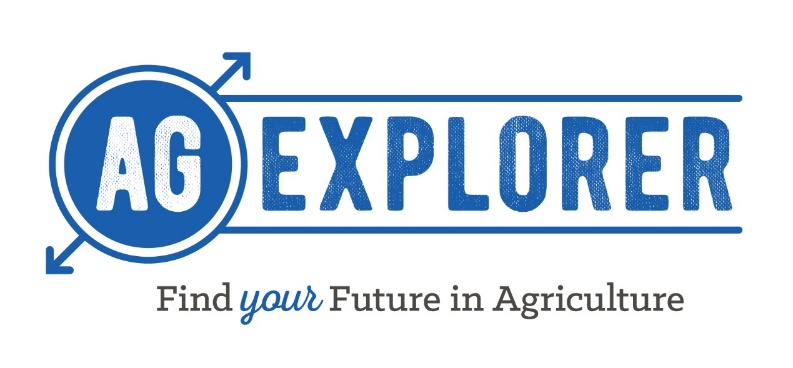 Career Focus Areas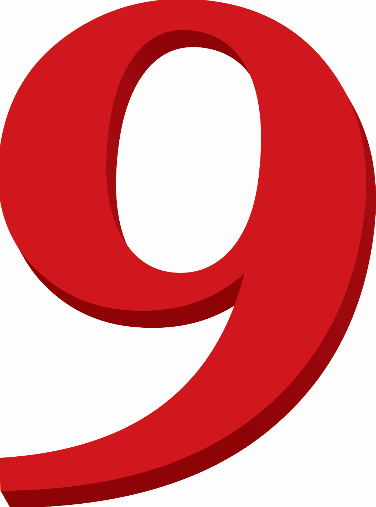 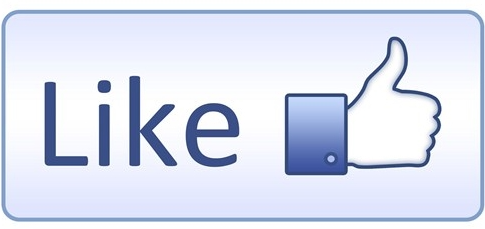 Virtual Field TripsKey Takeaways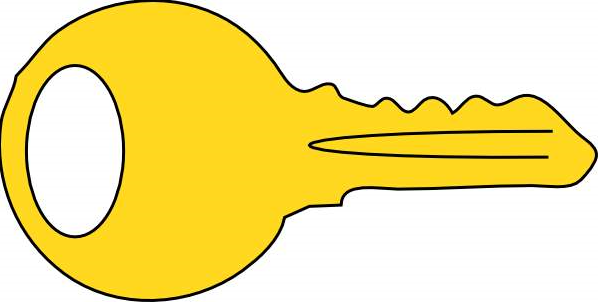 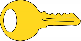 